Apply online at;www.mtctrains.comClick on “Employment Opportunities” or find “Careers” in the grey bar near the top of the pageFind the “Job Corps and Corrections” area and click: For Medical jobs find MTC MedicalFind the link labeled “Search Openings” and click.Type the word “Dalby” in the “Keyword” search boxOur available jobs will be listed.Looking for a challenging position with promotion possibilities and benefits;Use the link above and start down the road to a new career.A HIRING BONUS IS BEING OFFERED FOR CORRECTIONAL OFFICERS, LVNs, RNs, EMTs AND PARAMEDICS$1,000 paid out on clearance of final report of investigation (approx. 3 weeks after start date, additional $500 after 6 months employment) Currently we have openings inSECURITY (Correctional Officers) $18.14 per hourFOOD SERVICE (Correctional Cook Officer) $18.14 per hourMedical (EMT or PARAMEDIC) FULL Time $16.34 per hour (IF PARAMEDIC, PAY IS GREATER), Current EMT and CPR certification requiredMedical (LVN) FULL Time $20.00 per hour, Current licensure and CPR certification requiredMedical (RN) FULL Time $29.61 per hour, Current licensure and CPR certification requiredBenefits include:	Paid Health Insurance for the employee.	(Includes medical, dental and vision, short term and long term disability, life and AD&D) 	401k Savings Plan	Paid Time OffManagement & Training Corporation is an Equal Opportunity Employer Minorities/Females/Disabilities/Veterans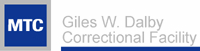 